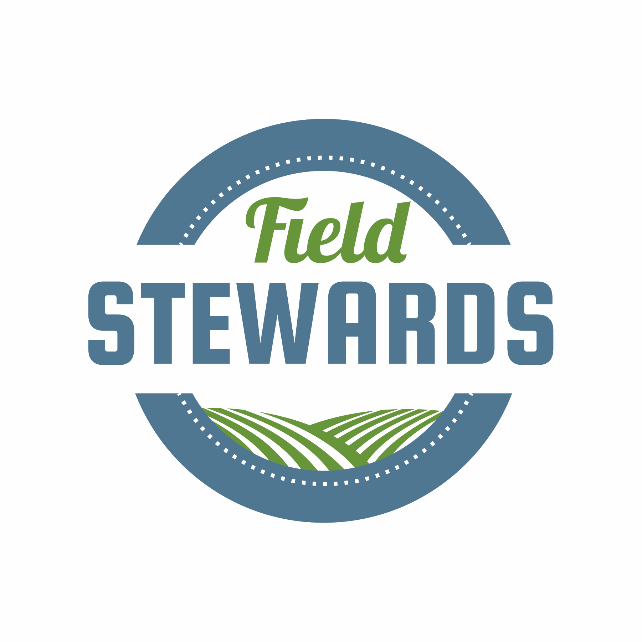 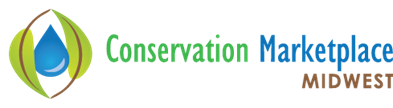 READ ME FirstThe Field Stewards Greenhouse Gas (GHG) Certification Calculator contains a macro.  As such, it the calculator must be saved as a macro enabled excel file (i.e., .xlsm file).  The user will also have to enable macros before running the certificate evaluation.Begin the GHG evaluation for certification by clearing all data.  Then the Field Stewards GHG evaluation order and terms used follow the progression and format of the Minnesota Agricultural Water Quality Certification Program (MAWQCP) assessment tool’s nitrogen nutrient management format.   The MAWQCP’s assessment tool, the Runoff Water Quality Index (WQIag), can be found online at: https://mnwatercertify.mda.state.mn.us/wqcpapp/  The MAWQCP’s WQIag tool is an adaptation of the NRCS WQIag tool, altered for Minnesota farm settings. To unprotect the GHG Calculator, in the menu toolbar go to:  > Review > Protect Sheet, and enter the password to unlock the spreadsheet  --  FieldstewardsCIG.